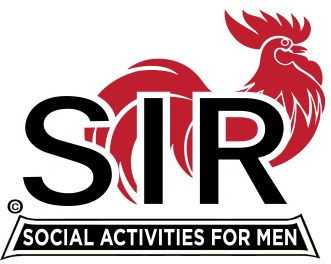 LAS TRAMPAS BRANCH 116BRANCH EXECUTIVE COMMITTEE SPECIAL ZOOM MEETING MINUTESAugust 6, 2021Big Sir Sam Beret called the meeting to order at 8:00 AM.Secretary Paul Ramacciotti confirmed a quorum was present. The following members in attendance were:Executive Committee:		Big SIR - Sam Beret			Little SIR - Fred Wachowicz	Treasurer - Alan Fitzgerald	Assistant Treasurer – Al Satake	Secretary - Paul RamacciottiMembership - Phil GoffDirectors:		Michael Barrington		Gary Boswell	Roger Craig	Kevin Donahue	Al Farbman	Darrell McClaughryCommittee Chairmen:  Neil Schmidt, Mike Schneider and Don SchroederSam Beret reported:August Luncheon:  What to do?  Facts:  At the July 19 luncheon, 108 members attended.  A week before the luncheon, County Health officials issued a “recommendation” that masks be worn in indoor settings, which was passed on to the members before the luncheon.  Compliance was so-so.  Most did not put the masks back on when lunch was finished.  On August 6th, County Health officials issued a new directive mandating that masks must be worn indoors regardless of vaccination status.  This is due to the increase in COVID cases.  Checking with Bill Holly, State SIR Regional Director, he again reiterated that each Branch is on its own in deciding what to do.  Boundary Oak is requiring a minimum of 100 attendees for luncheon purposes.  For the August luncheon, Boundary Oak must have the number by this coming Monday, August 9th.  Branch 146 had a special meeting and voted not to have an in-person lunch in August and to keep doing it on Zoom.  Sam circulated an e-mail motion to the BEC members basically stating “to defer in-person luncheons until the mandatory health directive is lifted and, in the meantime, revert back to Zoom”.  The vote needed to be unanimous. The vote tally was 12 yes votes and one no vote.  Thus, the reason for the special meeting.Mike Schneider reported:August Luncheon Sign-ups:  About 60-66 have signed up so far.Sam Beret reported:Motion: “To defer the August 16th, and future luncheon meetings, until mandatory mask requirements are lifted and instead have the monthly meetings via Zoom”.  The motion was seconded by Al Satake and Gary Boswell.  The motion was open for discussion.Phil Goff reported:Phil has a number of concerns.  He does not think that mask wearing is a big issue.  He is concerned about how we are going to get out of this thing, and the longer we wait the more people that will be lost.  The 100 minimum attendees might also be a major concern.  Can this number be lowered?  Possibly 75?  Luncheons could disappear for the rest of the year.  With Branch 146 cancelling, Phil saw no reason for Branch 116 to continue with luncheons.  Phil concurs with the decision to cancel the August luncheon but is leary of problems being pushed down the road.Kevin Donahue reported:Luncheon gatherings:  People were eight to a table, grouped closely together.  People could be concerned about this.  Other indoor activities should continue.Neil Schmidt reported:Luncheon gatherings:  Let the actual count determine attendance if the minimum requirement is reached.  This should apply to all indoor activities.  Neil is pretty certain that mask requirements will be met.  People will need to be reminded throughout the meeting to keep masks on.Alan Fitzgerald reported:Luncheon gatherings:  Alan suggested cancelling the August luncheon and attempt to negotiate a lower head count number with Boundary Oak.Kevin Donahue reported:Revised Motion:  Kevin suggested revising the motion currently on the table to read, “defer the August 16th meeting, have the August meeting on Zoom, and re-evaluate in-person luncheons for future months”.   Sam withdrew his initial motion.  Kevin’s motion was seconded by Fred Wachowicz and unanimously passed.Sam Beret reported:E-mail to members:  Sam will send out an e-mail blast to all members informing them of the August 16th luncheon cancellation.  Sam asked Alan and Mike to get an attendance ruling from Boundary Oak as soon as possible.There being no further business, the meeting was adjourned at 8:30 AM.Respectively Submitted:Paul Ramacciotti, Secretary